KLASA:  112-01/21-02/17URBROJ:2182/1-12/2-8-12- 21- 5 Šibenik,   25. SIJEČNJA  2021.    U skladu s člancima 17. 23. i  26.  Pravilnika o načinu i postupku zapošljavanja u Medicinskoj školi, KLASA: 003-05/19-01/4 ; URBROJ:  2182-1/12/2-8-19-1   od   29. svibnja 2019.  i Izmjenama  i dopunama Pravilnika o načinu i postupku zapošljavanja u Medicinskoj školi, KLASA: 003-05/20-01/04 ; URBROJ:  2182-1/12/2-8-06-20-1   od 12. lipnja  2020. Povjerenstvo za vrednovanje kandidata objavljuje POZIVna usmeno testiranje/intervju s kandidatima za radno mjesto:  spremačica Povjerenstvo je utvrdilo mjesto i vrijeme razgovora s kandidatima:UTORAK 2. VELJAČE 2021.god. u prostorijama Medicinske škole, Ulica Ante Šupuka 29, 22000 Šibenik  od 16.00.  sati i SRIJEDA 3. VELJAČE 2021. godine od 15.50.  sati. PODRUČJE PROVJERE:znanje, sposobnosti, interese, motivacija kandidata za rad u Školi. Svaki član Povjerenstva vrednuje rezultate  razgovora bodovima od 0 do 10Razgovor sa svakim kandidatom ne može trajati duže od 30 (trideset) minuta po svakom kandidatuSvaki član Povjerenstva može postavljati pitanja, a razgovoru s kandidatom može prisustvovati i ravnatelj Škole bez prava postavljanja pitanja, te vrednovanja rezultata razgovora bodovimaSmatra se da je kandidat zadovoljio na razgovoru ukoliko je ostvario najmanje 50 % (pedeset posto) bodova od ukupnog broja bodova svih članova Povjerenstva koje je moguće ostvariti na razgovoru.Kandidat koji nije zadovoljio na razgovoru ne smatra se više kandidatom na natječaju i ne ulazi u rang listu.Svi kandidati dužni su pri ulasku u Školu imati zaštitnu masku i pridržavati se uputa HZJZ u svezi zaštite od korona virusa. Mrežna stranica Škole na kojoj će se objavljivati svi podaci vezani za postupak provedbe natječaja je  - http://www.ss-medicinska-si.skole.hr/skola/ploca Pozivaju  se na razgovor kandidati  za radno mjesto:  spremačica  – Imena i prezimena kandidata prema inicijalima i vrijeme razgovora Ovaj poziv objavit će se na mrežnoj stranici škole, te oglasnoj ploči škole, a dostaviti će se i svim kandidatima putem njihove elektroničke pošte, a sve u skladu s propisima o zaštiti osobnih podataka.                                                                                     	     Predsjednik Povjerenstva                                                        _____________________________  Željka Turčinov Skroza, prof. Dostaviti:- Kandidatima ( na e-mail dostavljen u prijavi)  Objaviti: Mrežna stranica Škole -  http://www.ss-medicinska-si.skole.hr/skola/ploca  MEDICINSKA   ŠKOLAŠIBENIK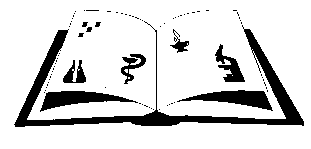 Matični broj: 3875865                      OIB: 42369583179Ante Šupuka 29 (p.p. 75), 22000 Šibenik  Centrala: 022/331-253; 312-550 Fax: 022/331-024ŠIFRA ŠKOLE U MINISTARSTVU: 15-081-504e-mail: ured@ss-medicinska-si.skole.hr web: www.ss-medicinska-si.skole.hrIme – Prezime A-M. B.16.00.Utorak 2.2.2021. A.V.16.20.Utorak 2.2.2021.A.B.16.40.Utorak 2.2.2021.D.G.17.00.Utorak 2.2.2021.I.F.17.20.Utorak 2.2.2021.I.C.17.40.Utorak 2.2.2021.J.K. 18.00.Utorak 2.2.2021.M.L.18.20.Utorak 2.2.2021.M.Č. 18.40.Utorak 2.2.2021.N.P. 19.00Utorak 2.2.2021.M.B.15.50.Srijeda 3.2.2021. S.P.16.10.Srijeda 3.2.2021.Z.T.16.30.Srijeda 3.2.2021.Ž. B. 16.50.Srijeda 3.2.2021.